О внесении изменений в постановление от 21.08.2015 № 1323 Руководствуясь ст. 30,35 Устава города Канска, ПОСТАНОВЛЯЮ:1. Внести изменения в постановление администрации города Канска от 21.08.2015 № 1323 «О составе межведомственной комиссии по вопросам демографии, семьи и детства при администрации города Канска», изложив приложение в новой редакции, согласно приложению к настоящему постановлению.2. Ведущему специалисту Отдела культуры администрации г. Канска (А.В. Назарова) разместить настоящее постановление на официальном сайте муниципального образования город Канск в сети Интернет.	3. Контроль за исполнением настоящего постановления возложить на заместителя главы города по социальной политике Н.И.Князеву.	4. Постановление вступает в силу со дня подписания.Глава города Канска			       Н.Н. КачанПриложениек постановлениюадминистрации города Канскаот 11.04.2017 г. № 324Составмежведомственной комиссии по вопросам демографии, семьи и детства при администрации города КанскаЗаместитель главы городапо социальной политике                                                                          Н.И.Князева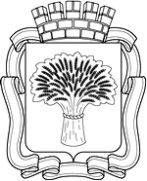 Российская ФедерацияАдминистрация города Канска
Красноярского краяПОСТАНОВЛЕНИЕРоссийская ФедерацияАдминистрация города Канска
Красноярского краяПОСТАНОВЛЕНИЕРоссийская ФедерацияАдминистрация города Канска
Красноярского краяПОСТАНОВЛЕНИЕРоссийская ФедерацияАдминистрация города Канска
Красноярского краяПОСТАНОВЛЕНИЕ11.04.2017 г.№324КнязеваНаталья Ивановна-  заместитель главы города по социальной политике,председатель комиссии Поляков Владимир Эдуардович-начальник УСЗН администрации г.Канска, заместитель председателя комиссииКарандулько Елена АнатольевнаЧлены комиссии:- консультант – ответственный секретарь комиссии по делам несовершеннолетних и защите их прав г.Канска, секретарь комиссииБобрикАлексей Викторович-главный врач КГБУЗ «Канская межрайонная детская больница» (по согласованию)Гребенюк Светлана ИвановнаКолманович Екатерина ФедоровнаОрлов Владимир ИвановичПановАндрей ПетровичПономарева Ольга ВасильевнаРеутская Наталья Михайловна-директор КГКУ «ЦЗН г.Канска» (по согласованию)-общественный представитель Уполномоченного по правам ребенка в Красноярском крае на территории города Канска (по согласованию)-начальник МКУ «Управление по делам ГО и ЧС администрации г.Канска»- начальник МКУ «УО администрации г. Канска»-начальник отдела опеки и попечительства МКУ «УО администрации г.Канска»- заместитель главного врача КГБУЗ «Канская МБ» по акушерско-гинекологической помощи (по согласованию)Тарас Вячеслав ВикторовичЧернова Людмила Азарьевна           Шакуло Василий Андреевич- начальник ОГИБДД МО МВД России «Канский»(по согласованию)- заместитель главного врача по детству КГБУЗ «Канская МБ» (по согласованию)- начальник ОУУПиПДН МО МВД России «Канский» (по согласованию)Шахранюк Лидия АлександровнаШиповалов Валерий Анатольевич- общественный представитель Уполномоченного по правам человека в  Красноярском крае на территории города Канска (по согласованию)- главный врач КГБУЗ «Канская межрайонная больница» (по согласованию)